Конспект образовательной деятельности по  дополнительному образованию – кружок «Тико-малыши» в средней группе.Цель: классификация геометрических фигур по цвету, форме. Задачи:Познакомить детей  со способами  соединения ТИКО-деталей при  создании плоскостной фигуры,  закрепить знание геометрических фигур, формировать умение работать по схеме.Развивать мелкую моторику пальцев рук, творческое воображение, художественно-эстетический вкус. Воспитывать доброжелательные отношения в процессе игры и работы, формировать умение договариваться, помогать друг другу, вызывать у детей эмоциональный отклик на игровое занятие и желание в нём участвовать.Предварительная работа: Знакомство с конструктором: рассмотреть детали, крепления, обратить внимание на разнообразие форм, цветов.  При разглядывании  инструкции предложить детям помечтать, какие бы фигуры собрали в первую очередь.Приоритетные образовательные области: «Познавательное развитие»Интеграция образовательных областей  «Речевое», «Социально-коммуникативное», «Физическое», «Художественно-эстетическое». Виды деятельности: игровая, коммуникативная, познавательно-исследовательскаяОборудование:1.Конструктор «ТИКО – малыш» (на каждого)2. Зайчонок Тико3. Схема по сбору фигуры зайца4.  Изображение образца, который должен получиться, или собранный образец.5. Магнитофон.Ход занятия:Фоном  - звуки леса, пение птиц (с помощью звукового сопровождения), их сменяет чей-то плач. Дети обращают на него внимание, вместе с воспитателем ищут источник, обнаруживают  Зайчика ТИКО. Педагог: Ребята, это зайчик «ТИКО». Почему он плачет?Зайчонок ТИКО: Ребята, я гулял, бегал, прыгал, и ускакал далеко от своих друзей – зайчишек!Педагог: Зайчик ТИКО не переживай, у нас в группе дети всегда готовы придти на помощь. Мы сейчас что-нибудь придумаем.(Педагог спрашивает детей о решении проблемы Зайчика ТИКО, выслушать все варианты детей).Ребята, у нас ведь есть в группе конструктор ТИКО. С помощью него мы попробуем  помочь зайчику? (Дети предлагают сконструировать друзей для зайчонка ТИКО - зайчишек). Но для начала нужно размять наши ручки и пальчики, чтобы с легкостью соединять детали конструктора. Пальчиковая гимнастика: «Зайчики». (Приложение) Готовы? Подойдите к столам, к своим наборам. Для начала нужно вспомнить, какие геометрические фигуры у нас есть: прямоугольник, треугольники, квадраты. Теперь мы можем рассмотреть образец – какой зайчонок у каждого из вас получится.Как же нам собрать? Для этого существует схема – такой рисунок, на котором указано, какие детали и как нужно соединить, чтобы получилась фигура.Рассмотрите схему и выберите необходимые детали.А теперь начнем собирать зайчишек! Сколько новых друзей появилось у нашего Зайчонка – ТИКО! Зайчонок: Спасибо, ребята! Так здорово у вас получилось! Теперь мне будет гораздо веселее играть в моем лесу!Педагог: какие вы молодцы! Вы не только помогли Зайке, но и сами узнали много нового. Вам понравилось? А что было трудным? Что можно делать, чтобы в следующий раз собирать стало легче?Ну а сейчас вместе с зайчатами пойдемте танцевать!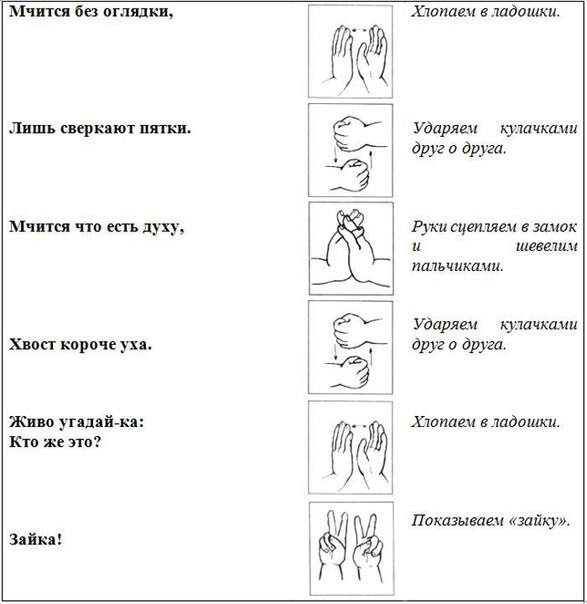 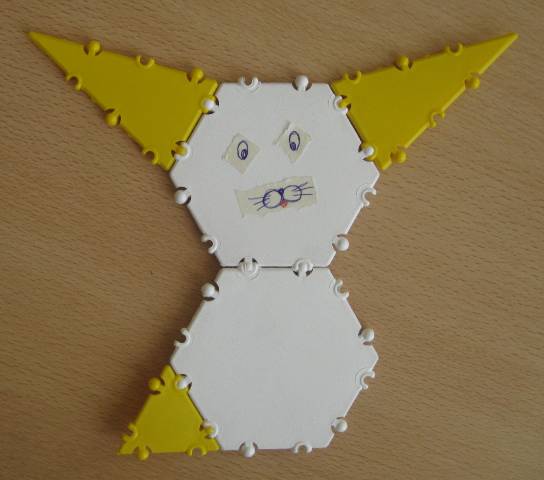 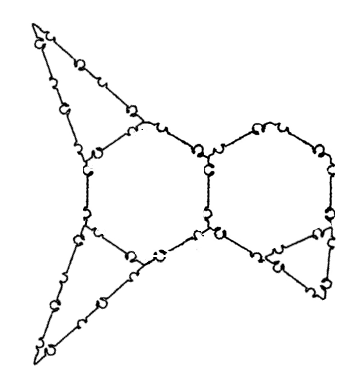 